Masterstudiengang
Biografisches und Kreatives Schreiben (BKS)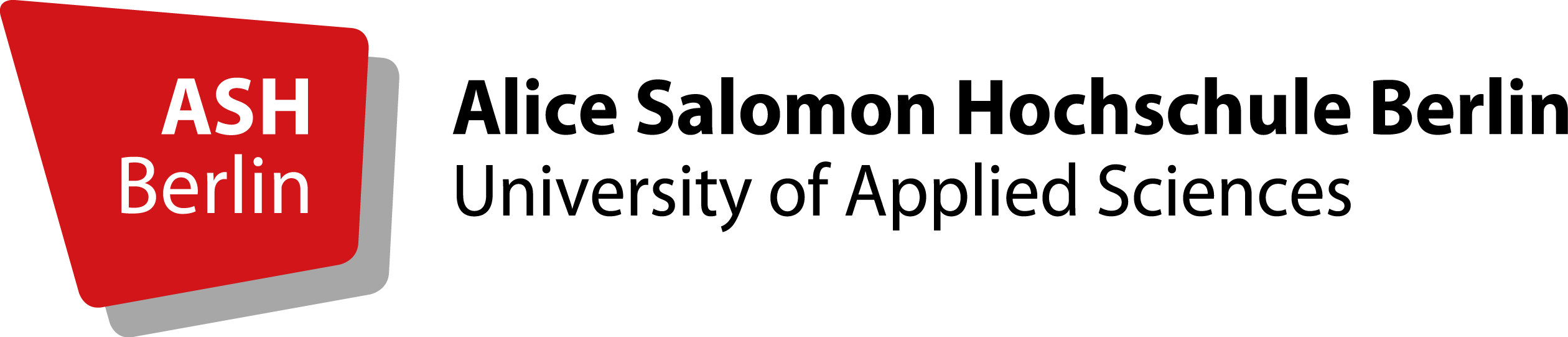 Selbstauskunftsbogenfür Bewerber_innen mit weniger als 210 ECTS PunktenBitte listen Sie im Folgenden alle von Ihnen bereits erbrachten zusätzlichen Leistungen zur Feststellung der gleichen Qualifikation auf. Kompetenzen, die für die Feststellung der gleichen Qualifikation herangezogen werden (Ausgleich der Credit-Lücke), können für das Bewerbungsranking nicht mehr berücksichtigt werden.Vor- und Nachname: ______________________________________A – berufliche ErfahrungenA – berufliche ErfahrungenA – berufliche ErfahrungenA – berufliche ErfahrungenTätigkeitDatum: von - bisKurze Begründung der fachlichen RelevanzSpalte bitte
frei lassenB – hochschulische Kompetenzen (zusätzlich zum 180er BA-Abschluss)B – hochschulische Kompetenzen (zusätzlich zum 180er BA-Abschluss)B – hochschulische Kompetenzen (zusätzlich zum 180er BA-Abschluss)B – hochschulische Kompetenzen (zusätzlich zum 180er BA-Abschluss)Titel und SemesterECTS Punkte
und/oder SWSKurze Beschreibung der InhalteSpalte bitte
frei lassenC –außerhochschulische KompetenzenC –außerhochschulische KompetenzenC –außerhochschulische KompetenzenC –außerhochschulische KompetenzenTitel und Zeitpunkt
der LeistungZeitlicher Umfang in StundenKurze Begründung der fachlichen RelevanzSpalte bitte
frei lassenC 1 – Durchführung eigener fachlich relevanter Veranstaltungen, Workshops etc.C 1 – Durchführung eigener fachlich relevanter Veranstaltungen, Workshops etc.C 1 – Durchführung eigener fachlich relevanter Veranstaltungen, Workshops etc.C 1 – Durchführung eigener fachlich relevanter Veranstaltungen, Workshops etc.C 2 – Teilnahme an einem Schreib-WorkshopC 2 – Teilnahme an einem Schreib-WorkshopC 2 – Teilnahme an einem Schreib-WorkshopC 2 – Teilnahme an einem Schreib-WorkshopC 3 – Teilnahme an fachlich relevanten Weiterbildungen/ZertifikatskursenC 3 – Teilnahme an fachlich relevanten Weiterbildungen/ZertifikatskursenC 3 – Teilnahme an fachlich relevanten Weiterbildungen/ZertifikatskursenC 3 – Teilnahme an fachlich relevanten Weiterbildungen/ZertifikatskursenC 4 – ehrenamtliche Tätigkeiten C 4 – ehrenamtliche Tätigkeiten C 4 – ehrenamtliche Tätigkeiten C 4 – ehrenamtliche Tätigkeiten C 5 – eigene fachlich relevante Veröffentlichungen (bitte Titel, Textart, Umfang, Datum und Ort der Veröffentlichung und ggf. ISBN angeben)C 5 – eigene fachlich relevante Veröffentlichungen (bitte Titel, Textart, Umfang, Datum und Ort der Veröffentlichung und ggf. ISBN angeben)C 5 – eigene fachlich relevante Veröffentlichungen (bitte Titel, Textart, Umfang, Datum und Ort der Veröffentlichung und ggf. ISBN angeben)C 5 – eigene fachlich relevante Veröffentlichungen (bitte Titel, Textart, Umfang, Datum und Ort der Veröffentlichung und ggf. ISBN angeben)